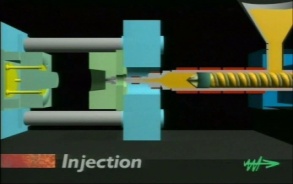 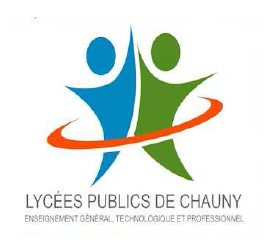 LYCEES PUBLICS DE CHAUNYSite Ternynck02300 ChaunyTP : ETUDE ET MONTAGE MOULE SUR PRESSE A INJECTER                      0                                   1 an                             2 ans                          3 ansNom :							Nom binôme :Prénom :Observations :	Réaliser le montage d’un moule sur une presse à injecter.- Lire, décoder les informations liées à un outillage de mise en forme,- Identifier les différents sous-ensembles d’un outillage,- Appliquer les règles de sécurité, - Suivre une procédure de montage.Un poste informatique équipé de Solidworks,Une presse à injecter, l’outillageLe dossier ressources.Évaluation pour la partie CONSTRUCTIONEvaluation ACTIVITE 3 (montage moule sur presse)	NOM :	Prénom :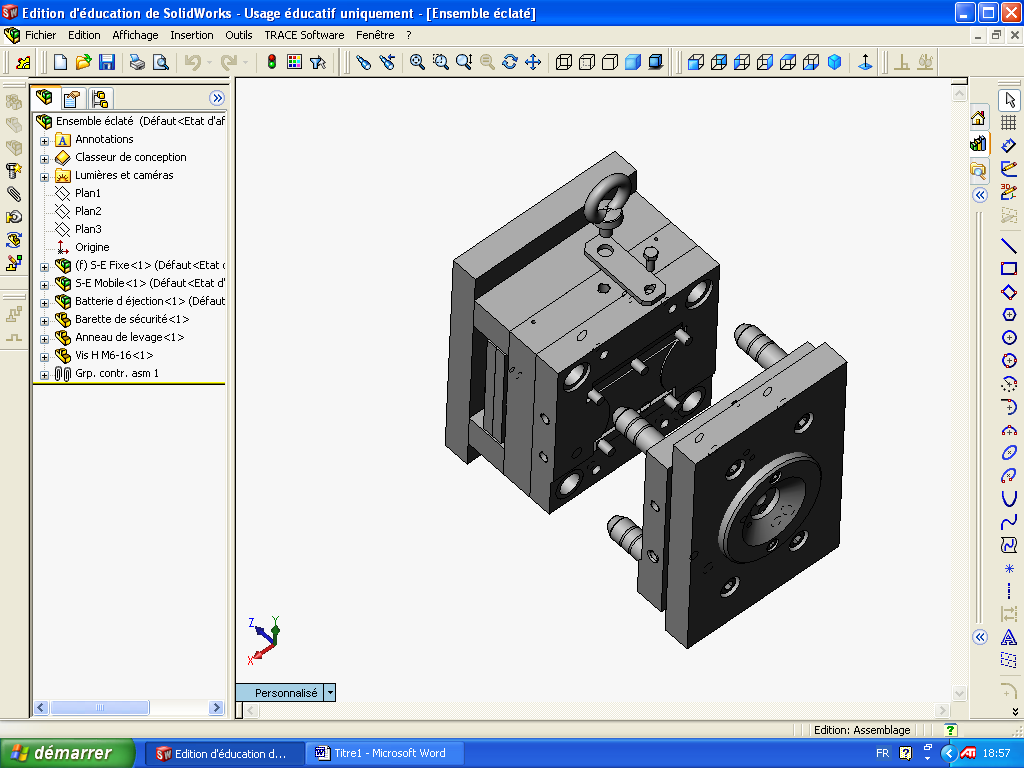 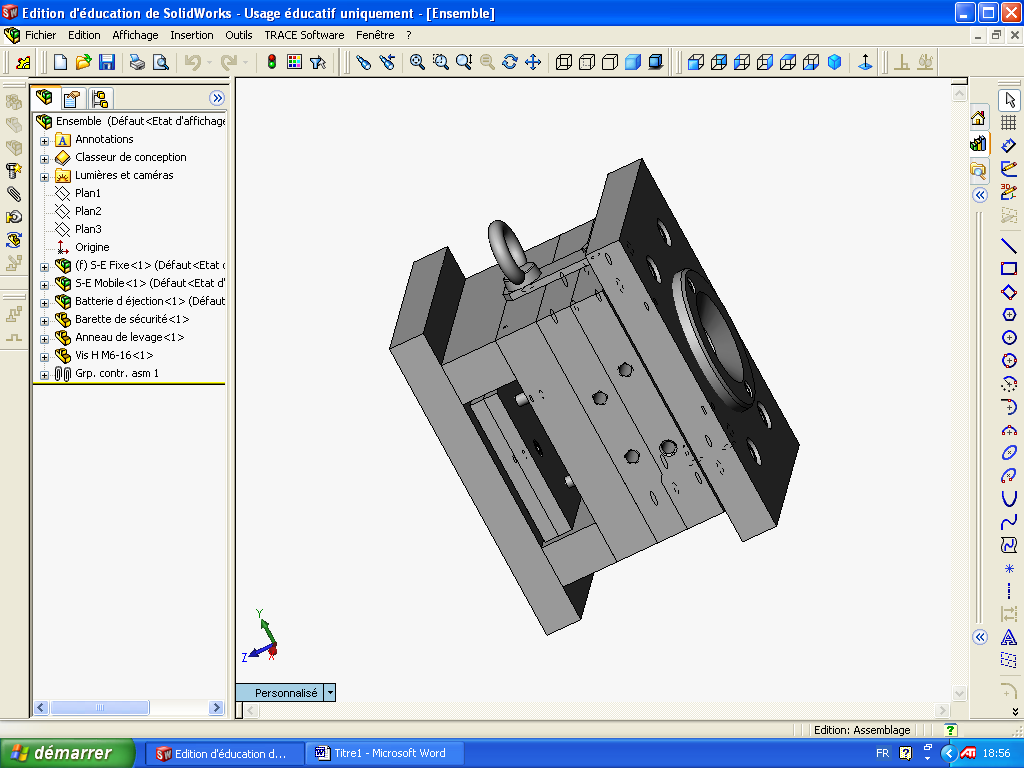 DOSSIER TRAVAILEtude de l’outillageMoule pour raclette antigivre Objectif :   Réaliser le montage d'un moule sur une presse à injecter.      Mise en situation : Vous devez réaliser la fabrication de 30000 raclettes antigivre à l'atelier.     Problématique : Le responsable de la planification des OF (Ordres de Fabrication) vous demande de vérifier la comptabilité de la presse à injecter avec votre outillage.ÉTUDE PRÉPARATOIRE1) Ouvrir le fichier :  Moule pour raclette antigivre / Dossier solidworks/ Ensemble.A partir du modèle 3D, déterminer les caractéristiques générales du moule.- Forme du moule : ………………………- Encombrement du moule : Cliquer sur Outils (Barre de menu supérieur), Mesurer.- Poids maximal : calculer son poids maximal en sachant que la masse volumique de l’acier est de 7800 kg/m³  Calcul : Partie n°1 – Objectif : Identifier des éléments1) Mettre en couleur certaines pièces du modèle 3D :La semelle fixe en rouge.La bague de centrage en jaune.La semelle mobile en vert.La barrette de sécurité en bleu clair.L’anneau de levage en bleu foncé.La vis servant à fixer la barrette de sécurité sur le moule en violet.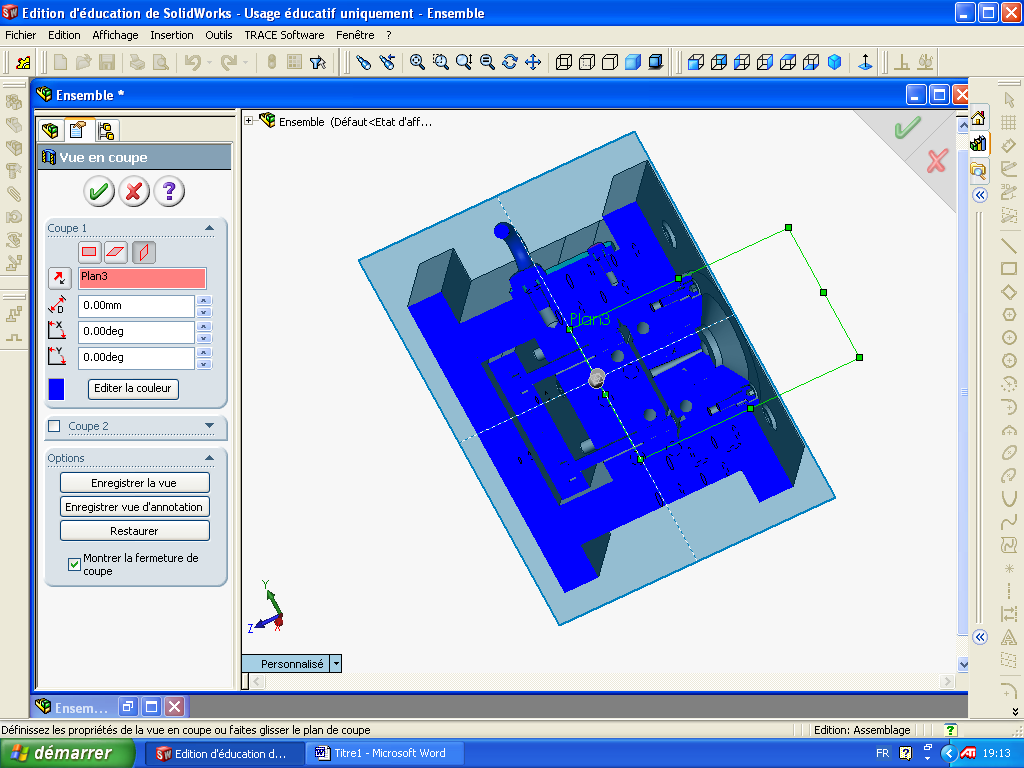 2) Visualiser le modèle 3D en coupe :	Cliquer sur Affichage (Barre de menu supérieur),     Afficher,     Vue en coupe.  					             Plan 33) Colorier la figure 1 de la fiche travail de manière identique à votre modèle 3D.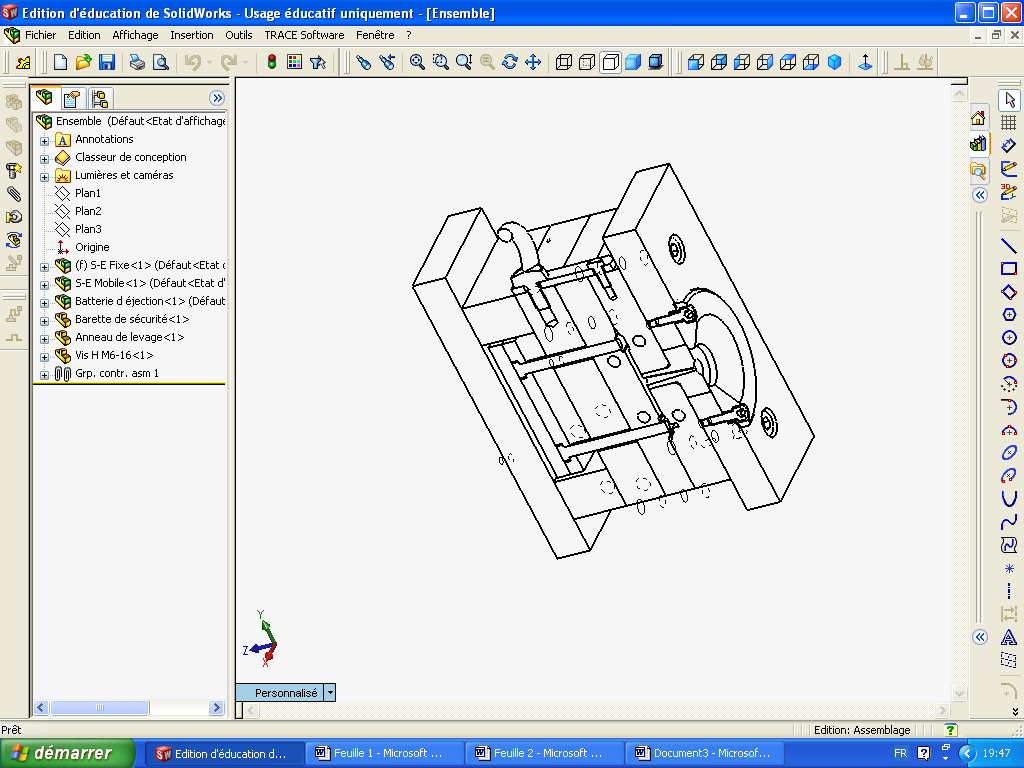 4) Fermer le fichier sans sauvegarder.5) Ouvrir le fichier :  Moule pour raclette antigivre/ dossier solidworks / Ensemble éclaté.6) Mettre en couleur certaines pièces du modèle 3D :La semelle fixe en rouge.La bague de centrage en jaune.La semelle mobile en vert.La barrette de sécurité en bleu clair.L’anneau de levage en bleu foncé.La vis servant à fixer la barrette de sécurité sur le moule en violet.7) Visualiser le modèle 3D en coupe.  (Voir question 2)8) Colorier la figure 2 de la fiche travail de manière identique à votre modèle 3D.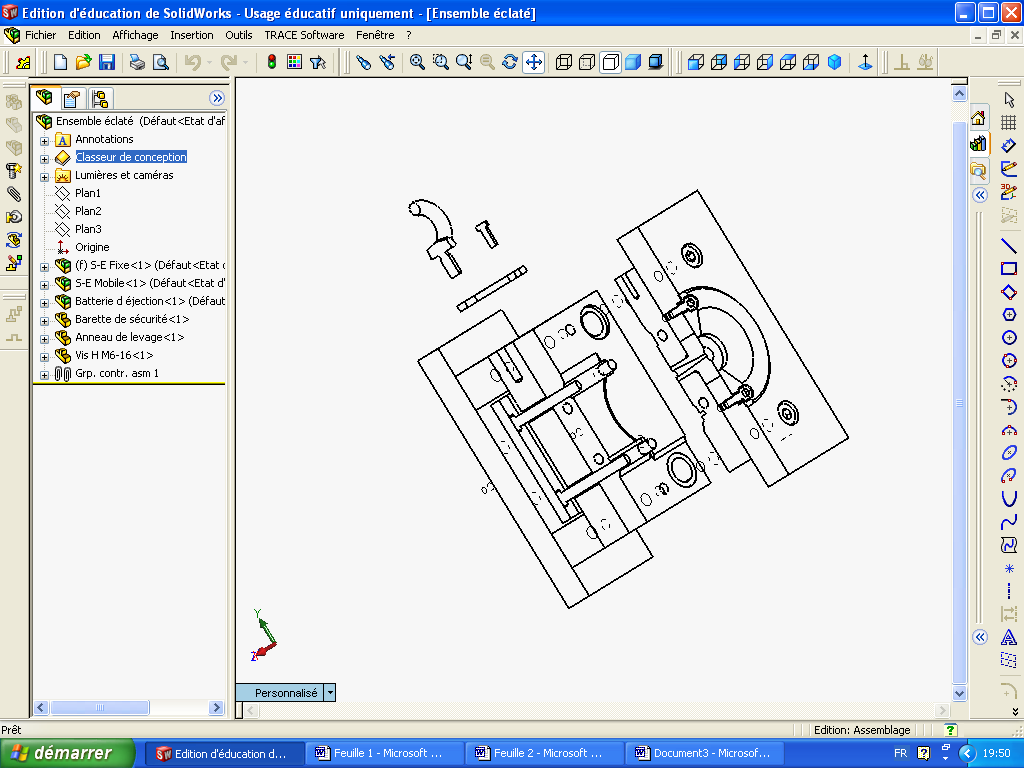 9) A partir du modèle 3D , donner l'épaisseur de la semelle mobile10) A partir du modèle 3D , donner le diamètre de la bague de centrage 11) Fermer le fichier sans sauvegarder.Faire valider le travail par le professeur.Partie n°2 – Objectif : Identifier des sous-ensembles12) Ouvrir le fichier :  Moule pour raclette antigivre / Dossier solidworks/ Ensemble éclaté.13) Coloriser les éléments suivants du modèle 3D : 		- Coloriser en bleu les trois éléments nécessaires à la manutention.		- Coloriser en rouge le sous-ensemble mobile.		- Coloriser en jaune la batterie d’éjection.14) Sur la perspective ci-dessous colorier et indiquer : 	 	- Colorier en bleu les trois éléments nécessaires à la manutention.             - Colorier en rouge le sous-ensemble mobile.		- Colorier en jaune la batterie d’éjection.             - Mettre les repères des pièces : 3, 4, 6, 9, 13, 14, 15 et 17.    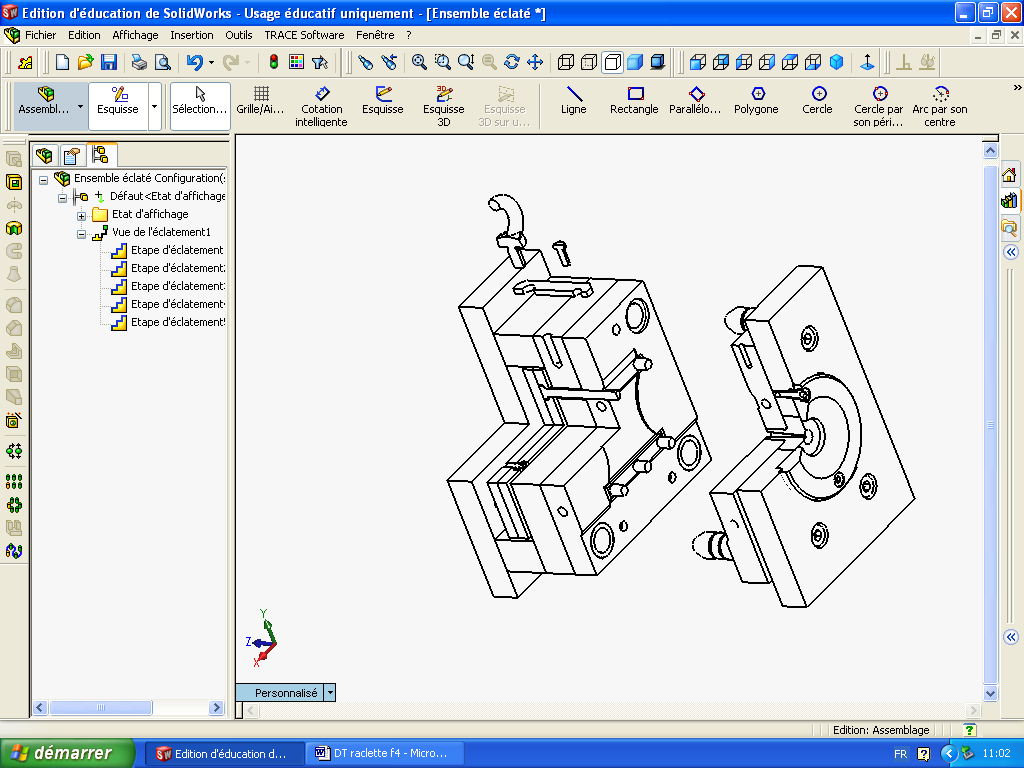 15) Rendre transparent le sous-ensemble mobile du modèle 3D16) Sur la feuille 4/6 du dossier ressources, compléter la colonne nombre de la nomenclature             Aide : Vous pouvez cliquer, dans l’arbre de création, sur le « plus » se trouvant devant le nom des   sous-ensembles pour faire apparaître le nom des éléments les constituant.17) Sur la feuille 3/6 du dossier ressources (Moule ouvert) :			- Mettre les repères des pièces.		            - Colorier en rouge la moulée en cours d‘éjection.18) Sur la feuille 2/6 du dossier ressources (Moule fermé) :			- Indiquer la position du plan de joint.		            - Colorier en rouge les usinages recevant la moulée.     Faire valider le travail par le professeur.19) Fermer le fichier « Ensemble éclaté » sans sauvegarder.Partie n°3 – Objectif : Modéliser l’ouverture du moule et l’éjection de la pièce en éclatant un assemblage     Travail préparatoire :		- Ouvrir le fichier :  Moule pour raclette antigivre / Dossier solidworks / Ensemble. 		- Coloriser en rouge le sous-ensemble mobile et le rendre transparent.		- Coloriser en jaune la batterie d’éjection.		- « Cacher » l’anneau de levage, la barrette de sécurité et la vis H M6 – 16.a) Ouverture du moule : 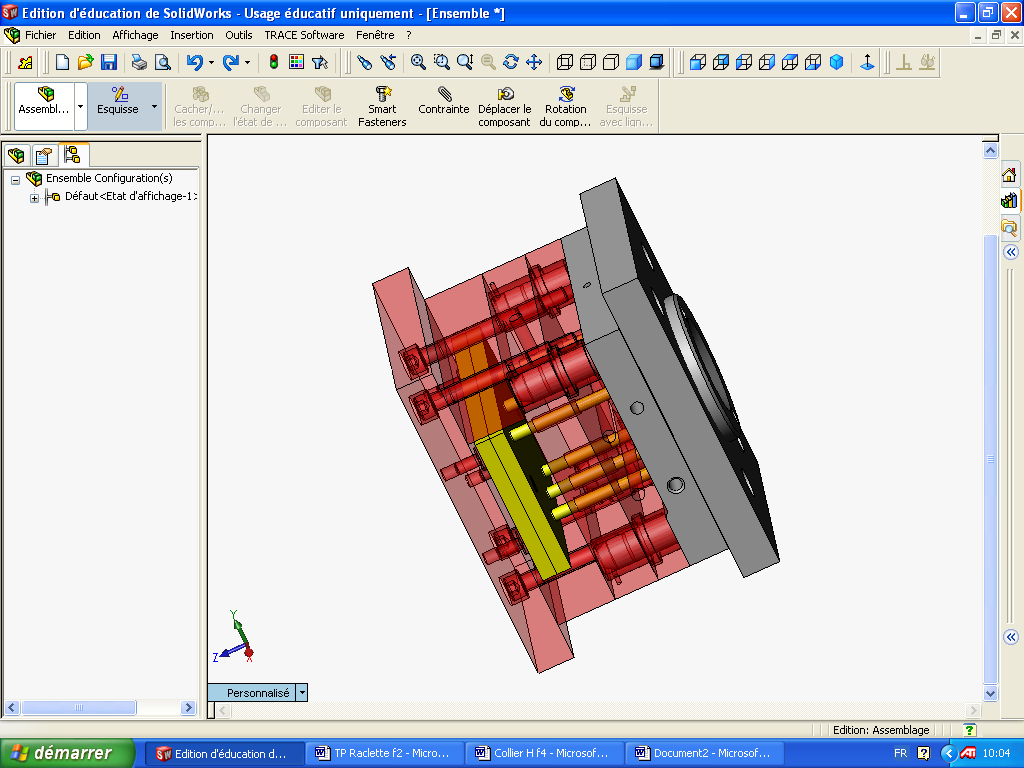 	     - Cliquer avec le bouton gauche sur « ConfigurationManager »			Puis, avec le bouton droit sur « Défaut<Etat d’affichage »,		et avec le bouton gauche sur « Nouvelle vue éclatée ».            - Cliquer avec le bouton gauche dans l’arbre de création sur « S-E Fixe » pour qu’il apparaisse dans 		la fenêtre.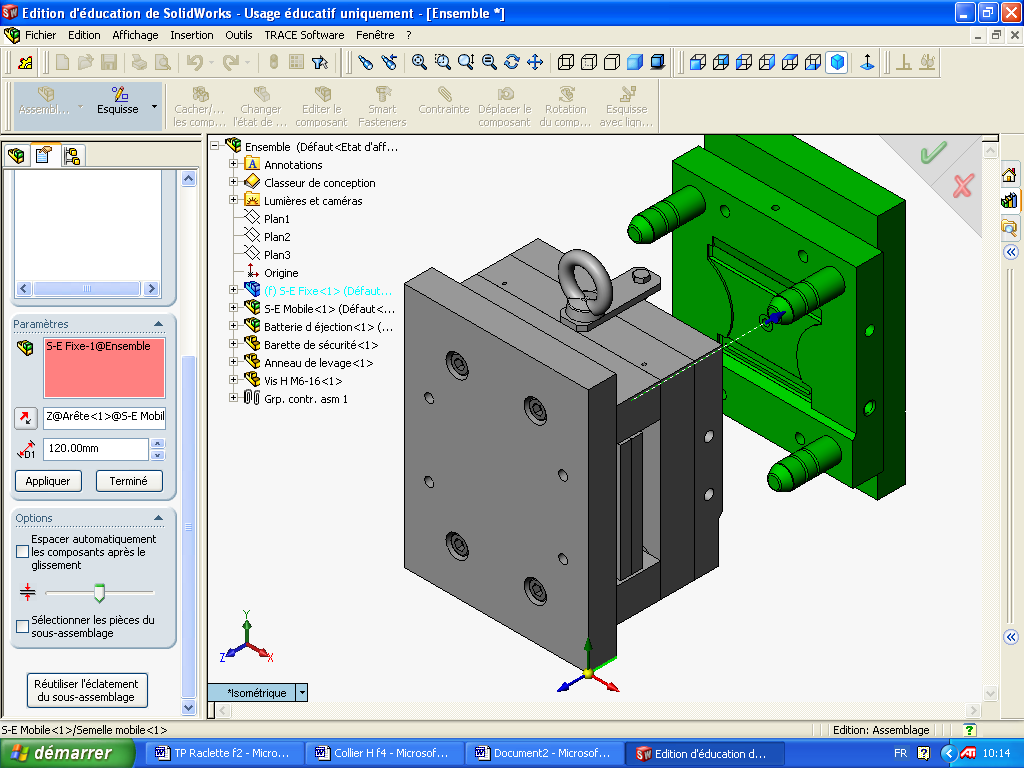 	     - Cliquer avec le bouton gauche dans cette fenêtre	     - Cliquer sur cette arête pour indiquer la direction de l’ouverture.	     - Régler l’ouverture à 120 mm	     - Cliquer sur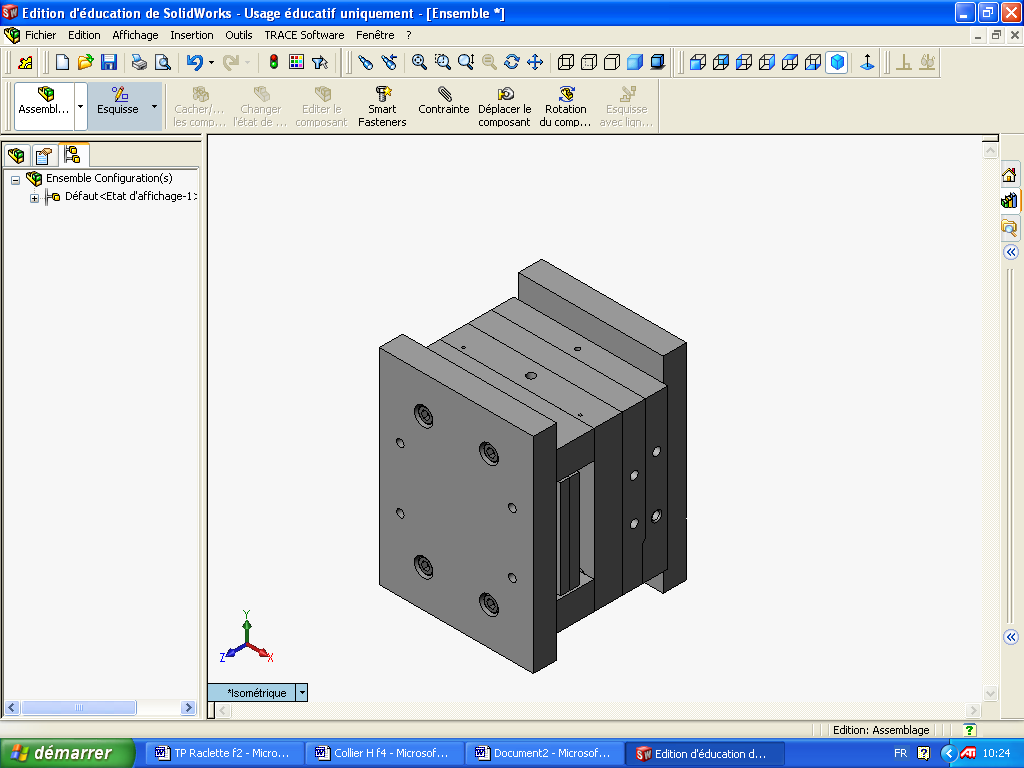 	       « Appliquer » et	       si le résultat est	       correct « Terminé ».b) Éjection de la moulée :	     - Cliquer avec le bouton gauche dans l’arbre de création sur « Batterie d’éjection »	     - Choisir la direction de l’éjection.	     - Régler la course d’éjection à 12mm.- Cliquer sur « Appliquer » et si le résultat est correct « Valider ».     Faire valider le travail par le professeur. Fermer le fichier « Ensemble » sans sauvegarder.Travail préparatoire :Retrouver dans les dossiers « TRAVAIL » et « RESSOURCES » les points suivants :Mesurer : Epaisseur de la bride		   Epaisseur de la rondelle		Epaisseur de l’écrou	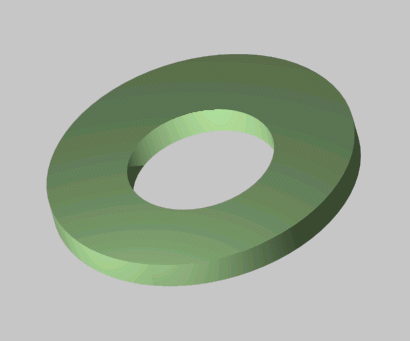 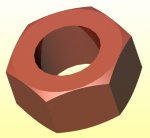 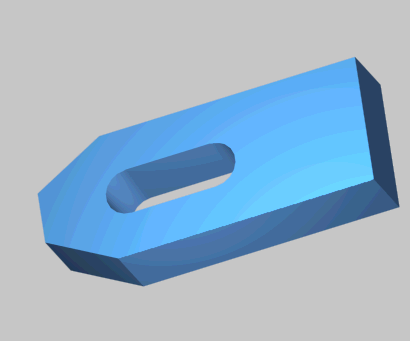 Faire valider le travail par le professeur :Calculer :La hauteur de cale = Ep semelle + 1 mmL’implantation minimum de la vis de fixation ou de la tige filetée = 1.5 x  visLa longueur mini de la tige filetée = Implantation vis + Hauteur de cale + ep bride + ep rondelle + ep écrouLa longueur de filetage hors plateau = longueur tige filetée – ImplantationFaire valider le travail par le professeur :Monter le moule en suivant la procédure suivante :Vérifier la présence et le positionnement de la barrette de sécuritéVérifier la capacité du palan à soulever le mouleVérifier l’implantation de l’anneau de levagePrévoir les EPI pour la manutentionAmener le moule entre les plateaux de la presseCentrer le moule sur le plateau fixe et installer la première bride (voir dossier ressource)Installer toutes les brides de la partie fixe (voir dossier ressource)Fermer la presse à vitesse réduiteBrider la partie mobileRetirer la barrette de sécurité      Travail préparatoire :		- Ouvrir le fichier :  Moule pour raclette antigivre / Dossier solidworks / Raclette	Il a été décidé de distribuer des raclettes aux visiteurs lors des portes ouvertes. Mais, pour qu’ils se souviennent de leur visite, il faut que le nom du lycée apparaisse sur les raclettes.	L’inscription « Lycée Jean Macé Chauny » sera gravée, profondeur 1mm, sur l’empreinte mobile ce qui fera apparaître le nom du lycée en relief sur la raclette.	a) Répondre aux questions suivantes :		- Quel est le nom de la matière utilisée pour fabriquer les raclettes ?   …………………………..		- Quelle est la densité de cette matière ?   ……………………….		- Quel est le pourcentage moyen de retrait de cette matière ?   ………………………		- Entre quelles températures doit se trouver le moule pendant la production ?   …………………..	b) L’inscription finale choisie sur la raclette antigivre est représentée ci- dessous (position, majuscule et minuscule, police et taille des lettres à votre convenance).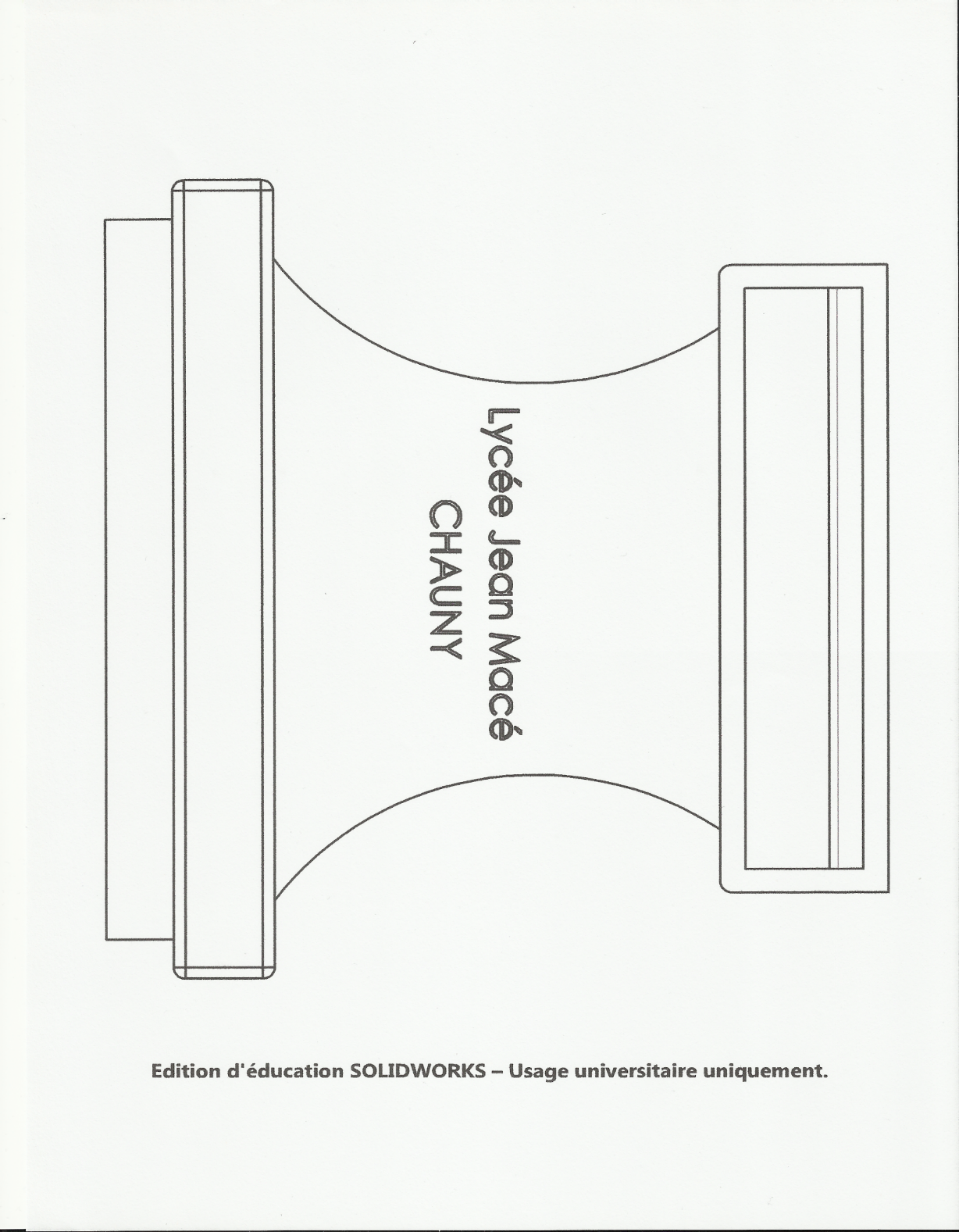 	c) Réaliser l’inscription en relief sur le modèle 3D. Aide :  - Cliquer sur Outils (Barre de menu supérieur), Entités d’esquisse, Textes     Faire valider le travail par le professeur.Problématique : Le responsable de production a décidé de lancer la fabrication des raclettes antigivre sur une autre presse à injecter du parc machine de l’atelier. Pour adapter le montage du moule sur cette nouvelle presse, vous devez redéfinir la bague de centrage. 1) Réaliser le modèle 3D d’une bague de  centrage  Réf. 617- 125. (Avec le logiciel Solidworks) * utiliser la fonction « Bossage/Base avec révolution » 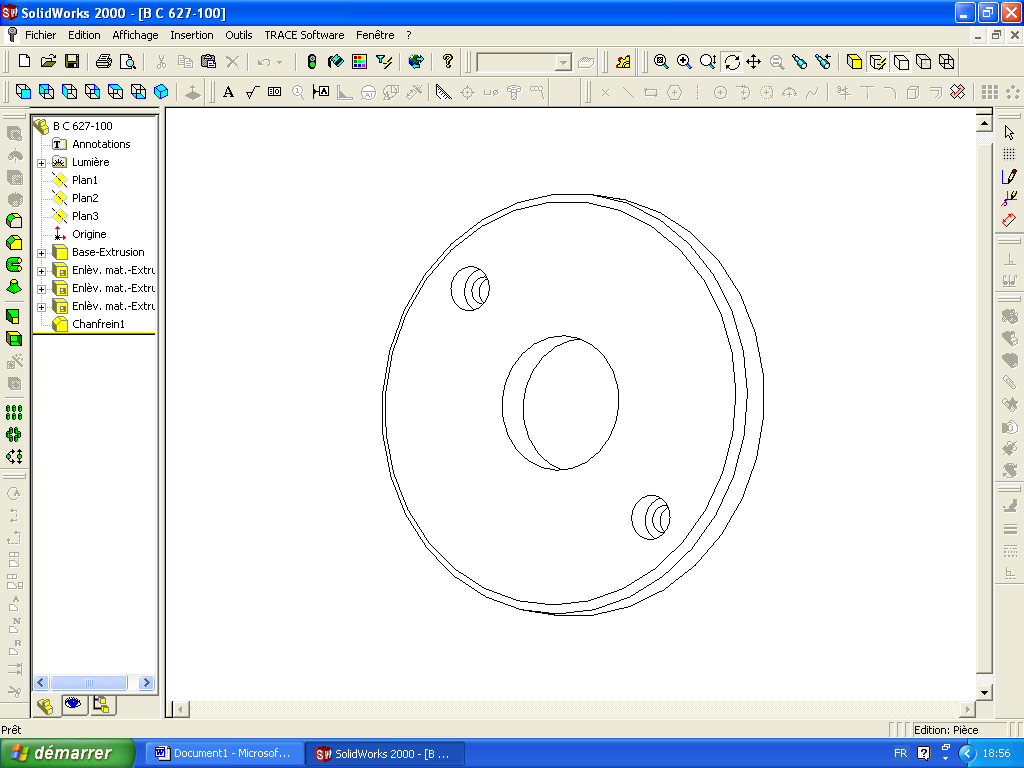 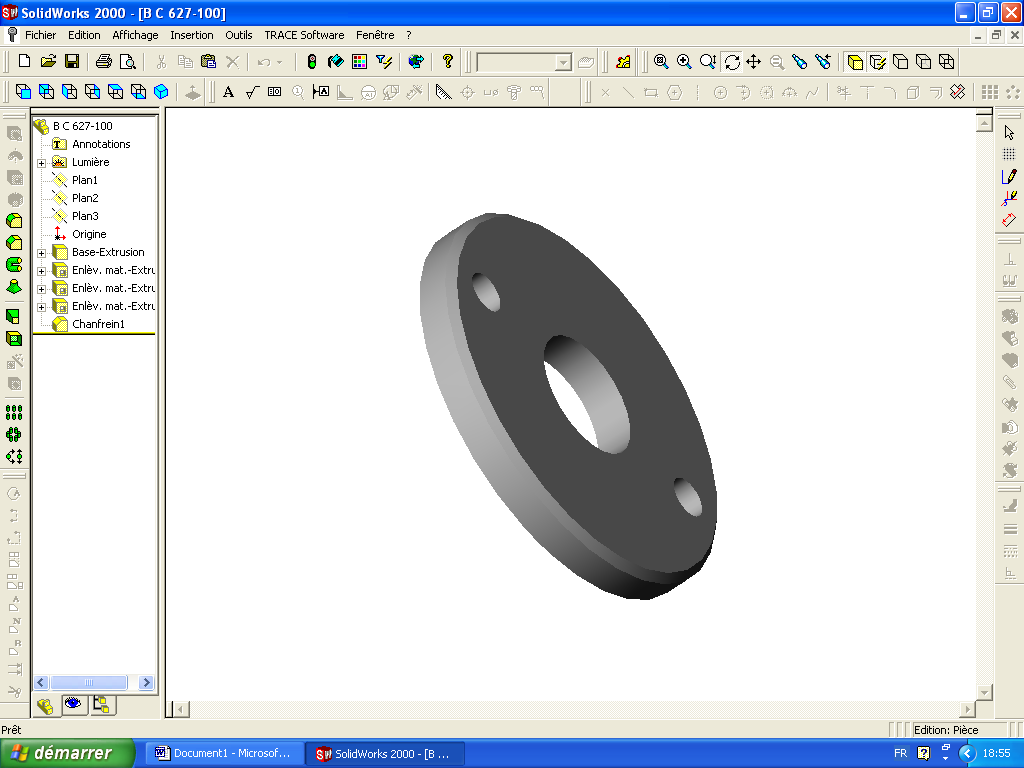 BAGUE de CENTRAGE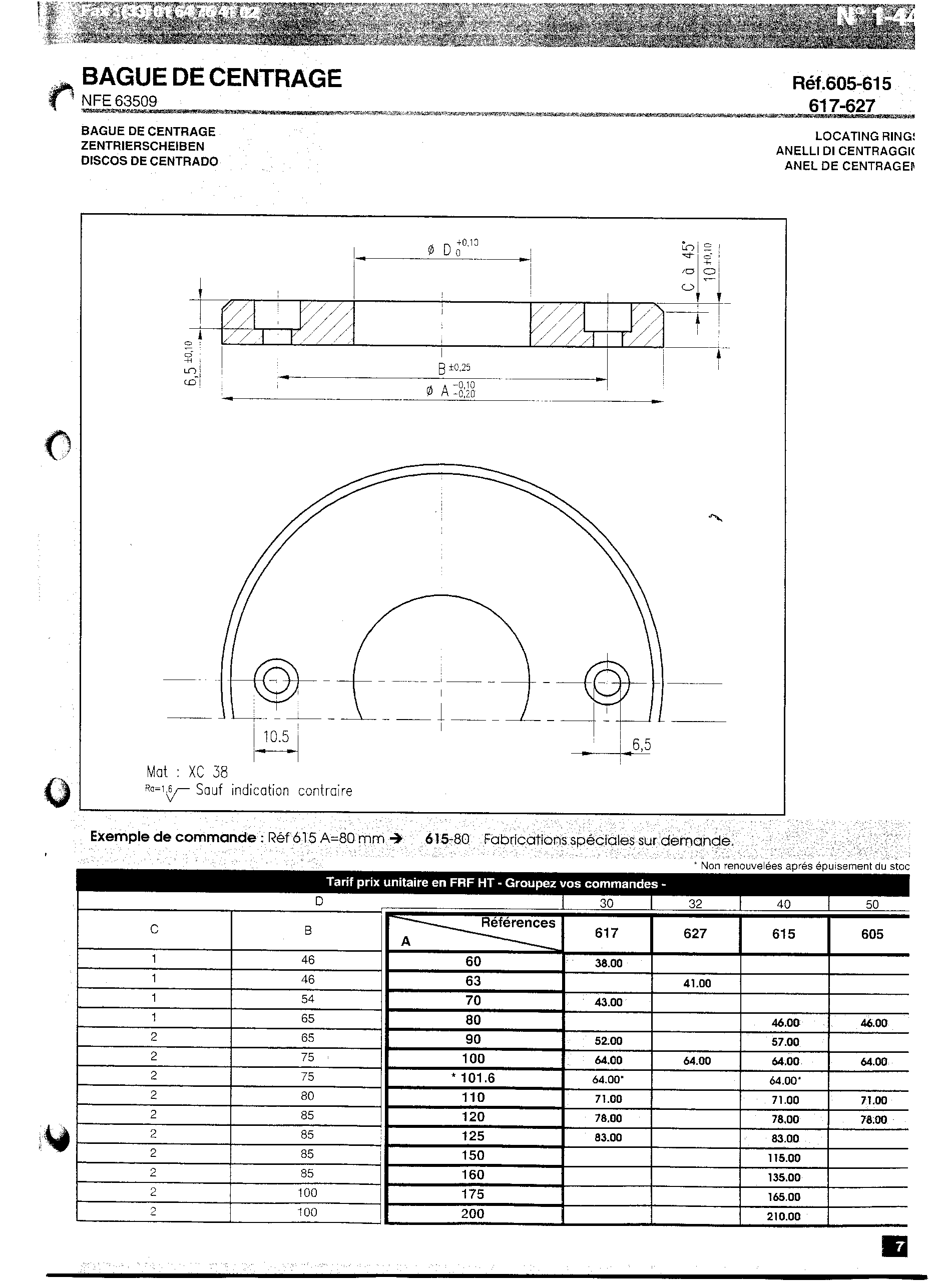 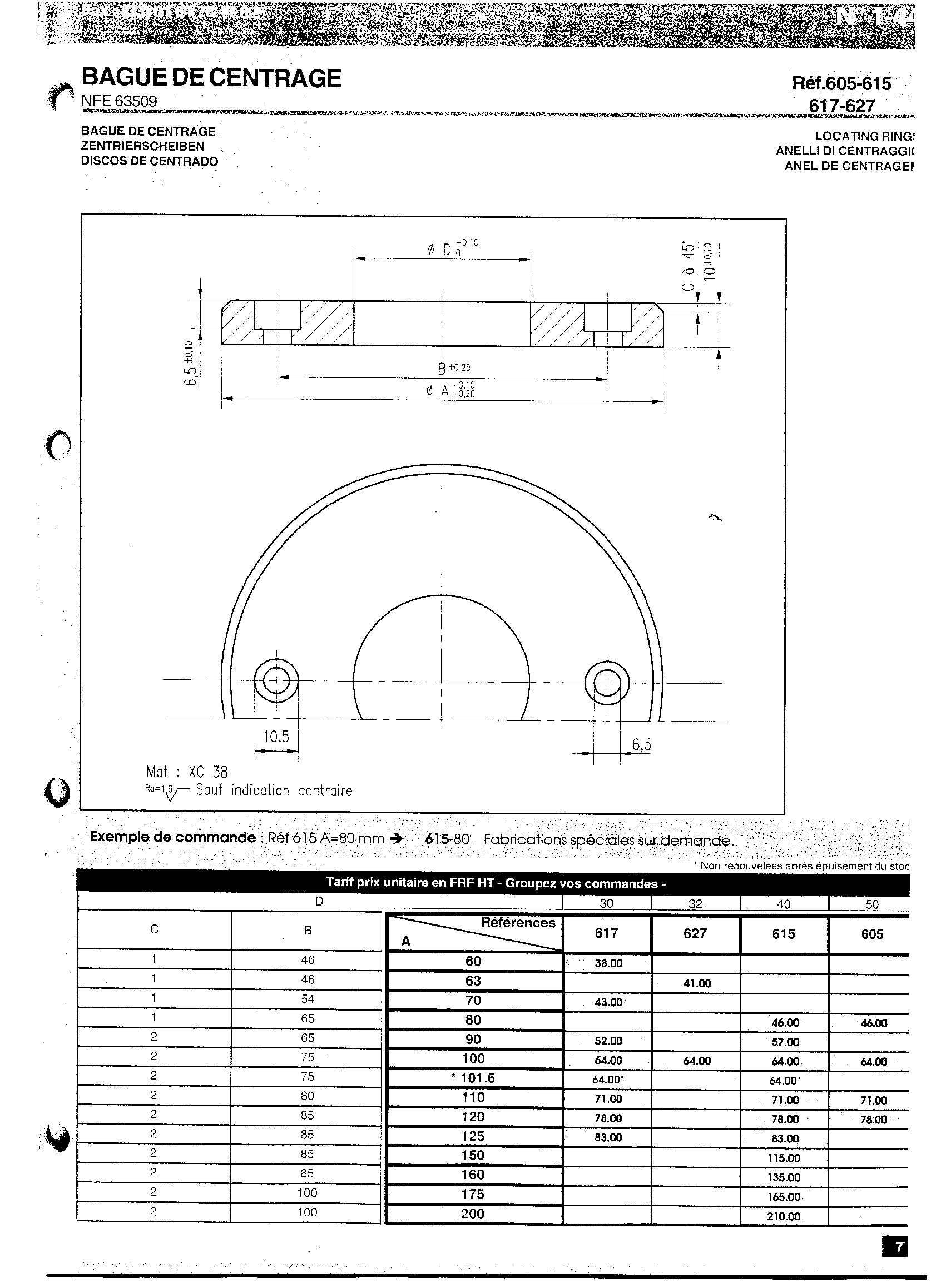 Faire valider le travail par le professeur.QuestionsCompétences attenduesIndicateurs d’évaluationEvaluationEvaluationEvaluationEvaluationQuestionsCompétences attenduesIndicateurs d’évaluationTIIBTBACTIVITÉ n°1 : ENCOMBREMENT DU MOULEACTIVITÉ n°1 : ENCOMBREMENT DU MOULEACTIVITÉ n°1 : ENCOMBREMENT DU MOULEACTIVITÉ n°1 : ENCOMBREMENT DU MOULEACTIVITÉ n°1 : ENCOMBREMENT DU MOULEACTIVITÉ n°1 : ENCOMBREMENT DU MOULEACTIVITÉ n°1 : ENCOMBREMENT DU MOULE1C08 : Décoder les documents fournis- Dimensionner un ensemble                     - Le dimensionnement est cohérent- Les unités sont correctesACTIVITÉ n°2 : ANALYSE DU MOULE MODÈLE 3D ACTIVITÉ n°2 : ANALYSE DU MOULE MODÈLE 3D ACTIVITÉ n°2 : ANALYSE DU MOULE MODÈLE 3D ACTIVITÉ n°2 : ANALYSE DU MOULE MODÈLE 3D ACTIVITÉ n°2 : ANALYSE DU MOULE MODÈLE 3D ACTIVITÉ n°2 : ANALYSE DU MOULE MODÈLE 3D ACTIVITÉ n°2 : ANALYSE DU MOULE MODÈLE 3D 1 à 15C11 : Identifier les éléments représentés- Isoler et identifier des éléments, des sous-ensembles- Les éléments et les sous-ensembles demandés sont colorisés sur le poste informatique et le dossier travail. 16 et 17C11 : Identifier les éléments représentés - Etablir une nomenclature- Le repérage et la dénomination des différentes pièces constituantes le moule sont exacts.18C08 : Décoder les documents fournis- Décoder et interpréter un dessin d’ensemble- Les surfaces et volumes participant à la fonction sont recensées exactement.ACTIVITÉ n°4 : MODIFICATION DE LA RACLETTE ANTIGIVRE ACTIVITÉ n°4 : MODIFICATION DE LA RACLETTE ANTIGIVRE ACTIVITÉ n°4 : MODIFICATION DE LA RACLETTE ANTIGIVRE ACTIVITÉ n°4 : MODIFICATION DE LA RACLETTE ANTIGIVRE ACTIVITÉ n°4 : MODIFICATION DE LA RACLETTE ANTIGIVRE ACTIVITÉ n°4 : MODIFICATION DE LA RACLETTE ANTIGIVRE ACTIVITÉ n°4 : MODIFICATION DE LA RACLETTE ANTIGIVRE 1Compétence : Mettre en œuvre / Produire- Modifier le modèle 3D d’un produit-Chaque modification demandée est correctement réalisée.ACTIVITÉ n°5 : DÉFINITION DE LA BAGUE DE CENTRAGE ACTIVITÉ n°5 : DÉFINITION DE LA BAGUE DE CENTRAGE ACTIVITÉ n°5 : DÉFINITION DE LA BAGUE DE CENTRAGE ACTIVITÉ n°5 : DÉFINITION DE LA BAGUE DE CENTRAGE ACTIVITÉ n°5 : DÉFINITION DE LA BAGUE DE CENTRAGE ACTIVITÉ n°5 : DÉFINITION DE LA BAGUE DE CENTRAGE ACTIVITÉ n°5 : DÉFINITION DE LA BAGUE DE CENTRAGE        1Compétence : Mettre en œuvre / Produire-Produire le modèle 3D d’un élément du moule- La solution constructive est correcte, l’arbre de création est simple et clair.Nombre de cases cochéesNote        /20        /20        /20        /20CritèresCompétences attendues et taches professionnellesIndicateur d’évaluationEvaluationEvaluationEvaluationEvaluationEvaluationEvaluationCritèresCompétences attendues et taches professionnellesIndicateur d’évaluationCompCompNANAPAATravail préparatoireC08 : Décoder les documents fournisLes données sont retrouvées dans les dossiersC08C08Travail préparatoireC08 : Décoder les documents fournisLes mesures sont correctement relevéesC08C08Calculs pour le bridageC11 : Identifier les éléments représentésLa hauteur de cale est correcteC11C11Calculs pour le bridageC11 : Identifier les éléments représentésL’implantation mini de la vis est correcteC11C11Calculs pour le bridageC11 : Identifier les éléments représentésLa longueur mini de la vis ou tige filetée est correcte C11C11Calculs pour le bridageC11 : Identifier les éléments représentésLa longueur du filetage hors plateau est correcteC11C11Installation du moule et bridageC02 : Appliquer les procéduresC13 : Installer les moyens matériels nécessairesA13 : Mettre en place les outillagesLes vérifications sont correctes (Barrette de sécurité, capacité palan et anneau de levage)C02C02Installation du moule et bridageC02 : Appliquer les procéduresC13 : Installer les moyens matériels nécessairesA13 : Mettre en place les outillagesLes vérifications sont correctes (Barrette de sécurité, capacité palan et anneau de levage)C13C13Installation du moule et bridageC02 : Appliquer les procéduresC13 : Installer les moyens matériels nécessairesA13 : Mettre en place les outillagesLe moule est correctement placé entre les plateaux et centré par rapport à la bague de centrageC02C02Installation du moule et bridageC02 : Appliquer les procéduresC13 : Installer les moyens matériels nécessairesA13 : Mettre en place les outillagesLe moule est correctement placé entre les plateaux et centré par rapport à la bague de centrageC13C13Installation du moule et bridageC02 : Appliquer les procéduresC13 : Installer les moyens matériels nécessairesA13 : Mettre en place les outillagesLe bridage est correct sur la partie fixe (placement brides, hauteur de cales et implantation)C02C02Installation du moule et bridageC02 : Appliquer les procéduresC13 : Installer les moyens matériels nécessairesA13 : Mettre en place les outillagesLe bridage est correct sur la partie fixe (placement brides, hauteur de cales et implantation)C13C13Installation du moule et bridageC02 : Appliquer les procéduresC13 : Installer les moyens matériels nécessairesA13 : Mettre en place les outillagesLa presse est fermée en sécuritéC02C02Installation du moule et bridageC02 : Appliquer les procéduresC13 : Installer les moyens matériels nécessairesA13 : Mettre en place les outillagesLa presse est fermée en sécuritéC13C13Installation du moule et bridageC02 : Appliquer les procéduresC13 : Installer les moyens matériels nécessairesA13 : Mettre en place les outillagesLe bridage est correct sur la partie mobile (placement brides, hauteur de cales et implantation)C02C02Installation du moule et bridageC02 : Appliquer les procéduresC13 : Installer les moyens matériels nécessairesA13 : Mettre en place les outillagesLe bridage est correct sur la partie mobile (placement brides, hauteur de cales et implantation)C13C13SécuritéC06 : Assurer la sécuritéLes EPI sont adaptés et portés en conséquenceC06C06Nombre de cases cochées :NA : Non Acquis        PA : partiellement Acquis       A : Acquis      Note :NA : Non Acquis        PA : partiellement Acquis       A : Acquis      Note :NA : Non Acquis        PA : partiellement Acquis       A : Acquis      Note :/20/20/20/20/20/20ACTIVITÉ n°1 : ENCOMBREMENT DU MOULE Vue de face Epaisseur =…………mm Hauteur =………….mm  Vue de droite Largeur    =…………mm Largeur    =…………mmPoids maximal=…………kgACTIVITÉ n°2 : ANALYSE DU MOULE MODÈLE 3D Epaisseur semelle mobile = …..............mmDiamètre bague de centrage = …..............mmTravail n°2.1FAITNON FAITDossier réponse :Ordinateur :Travail n°2.2FAITNON FAITDossier réponse :Ordinateur :Travail n°2.3FAITNON FAITOrdinateur :ACTIVITÉ n°3 : MONTAGE DU MOULE SUR PRESSECaractéristiquesMoule(voir dossier travail)Machine(voir dossier ressources)EpaisseurMini :Maxi :LargeurEntre colonnes :H = PoidsPalan :Diamètre bague de centrageEpaisseur semelleDiamètre nominal des trous taraudés des plateauxACTIVITÉ n°4 : MODIFICATION de la RACLETTE ANTIGIVRETravail n°4FAITNON FAITDossier réponse :Ordinateur :ACTIVITÉ n°5 : DÉFINITION de la BAGUE DE CENTRAGE